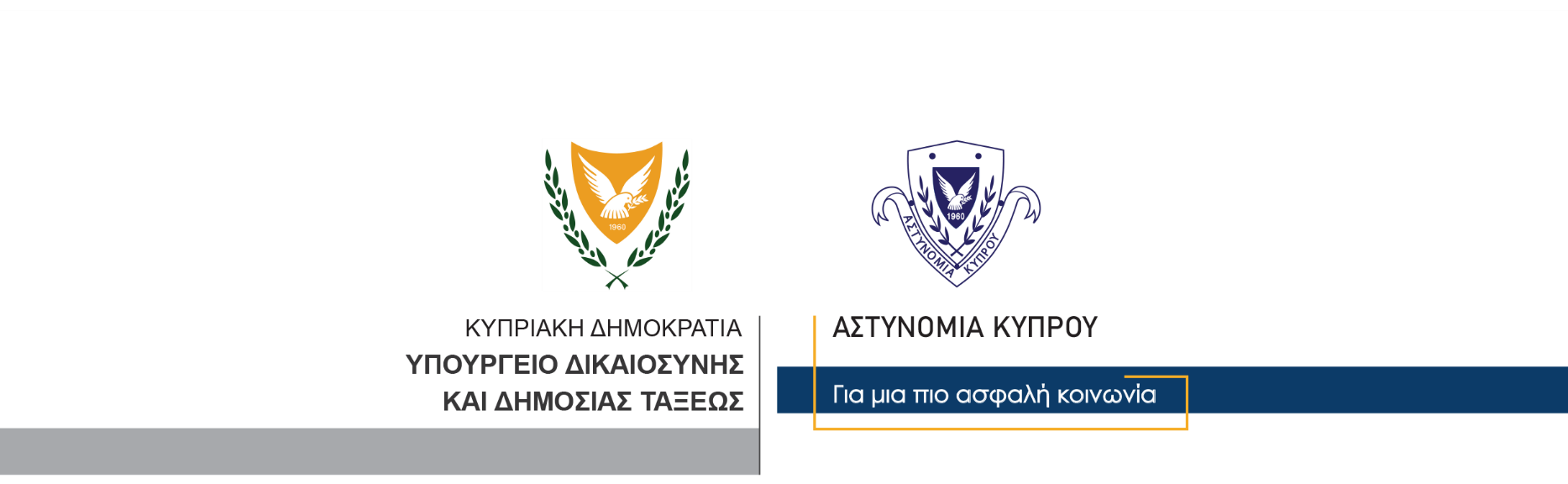 7 Μαρτίου, 2021                                 	Δελτίο Τύπου 1 – Παράνομη κατοχή αδασμολόγητων καπνικών προϊόντωνΜέλη του ΟΠΕ Λεμεσού διενήργησαν σήμερα το πρωί, έρευνα με δικαστικό ένταλμα στην οικία 41χρονου στη Λεμεσό, κατά τη διάρκεια της οποίας εντοπίστηκαν και κατασχέθηκαν ως τεκμήρια, 87 πακέτα τσιγάρων, 76 πακέτα καπνού και 18 κούτες τσιγάρων διαφόρων μαρκών. Στη συνέχεια, τα τεκμήρια παραλήφθηκαν από λειτουργό του Τμήματος Τελωνείων, ενώ η υπόθεση ρυθμίστηκε εξωδίκως με την καταβολή του χρηματικού ποσού των 3.000 ευρώ, από τον 41χρονο. Κλάδος Επικοινωνίας                              Υποδιεύθυνση Επικοινωνίας Δημοσίων Σχέσεων & Κοινωνικής Ευθύνης